Projekt finansowany ze środków EFS w ramach Regionalnego Programu Operacyjnego Województwa Podkarpackiego na lata 2014-2020, Oś priorytetowa: IX Jakość edukacji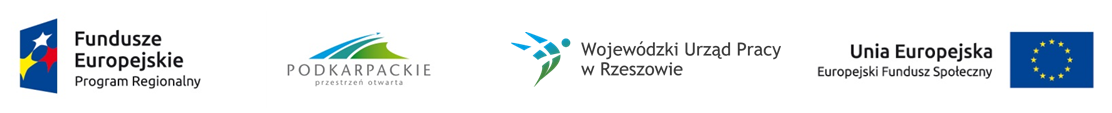 i kompetencji w regionie, Działanie: 9.4 Poprawa jakości kształcenia zawodowegoZP.271.65.2018					                 Krosno, dnia 28.05.2018r.Ponowny wybór najkorzystniejszej oferty w postępowaniuo udzielenie zamówienia publicznego 1. GMINA MIASTO KROSNO, ul. Lwowska 28a, 38-400 Krosno, zwana dalej Zamawiającym, w dniu 18.05.2018r. rozstrzygnęła postępowanie prowadzone w trybie przetargu nieograniczonego pn.: „Dostawa wyposażenia do pracowni zawodowych Zespołu Szkół Ponadgimnazjalnych Nr 1 w Krośnie, ul. Podkarpacka 16 w ramach projektu pn. „Kształcenie zawodowe szansą rozwoju” realizowanego w ramach Osi Priorytetowej IX Jakość edukacji i kompetencji w regionie, Działanie 9.4 Poprawa jakości kształcenia zawodowego RPO WP 2014 - 2020”, w którym kierowano się następującymi kryteriami oceny ofert:1) cena - 60 %, 2) termin dostawy – 20%,3) serwis pogwarancyjny – 20%. 2. Na wykonanie przedmiotowego zamówienia wpłynęło 6 ofert (4 oferty zostały odrzucone). Zamawiający na realizację ww. zadania dokonał wyboru oferty „WEB-PROFIT” Maciej Kuźlik, ul. Spokojna 18, 41-940 Piekary Śląskie. Wykonawca uzyskał maksymalną liczbę punktów w kryteriach oceny ofert („najniższa cena” – 60%, „termin dostawy” – 20% i „serwis pogwarancyjny” – 20%). 3. Przed podpisaniem umowy ustalono, że w ofercie firmy WEB-PROFIT” Maciej Kuźlik, ul. Spokojna 18, 41-940 Piekary Śląskie znajduje się omyłka rachunkowa, która została poprawiona na podstawie art. 87 ust. 2 pkt 2 ustawy Prawo zamówień publicznych. Po poprawnym przeliczeniu cena oferty wynosi 84 392,77 zł brutto.4. Ponadto oferta nr 5 złożona przez firmę FHU „Horyzont” Krzysztof Lech, ul. 11 Listopada 21, 38-300 Gorlice została odrzucona na podstawie art. 89 ust 1 pkt 2 ustawy Pzp.5. Jako najkorzystniejszą ponownie wybrano ofertę wykonawcy „WEB-PROFIT” Maciej Kuźlik, ul. Spokojna 18, 41-940 Piekary Śląskie (cena: 84 392,77 zł brutto, termin dostawy: do 5 dni kalendarzowych od daty podpisania umowy, serwis pogwarancyjny: 24 miesiące).